Licht an Bild -  SelbstgemachtSuch eine Verpackung von einer Grußkarte, einem T-Shirt oder auch eine Tüte und male mit Folienstiften ein Bild darauf.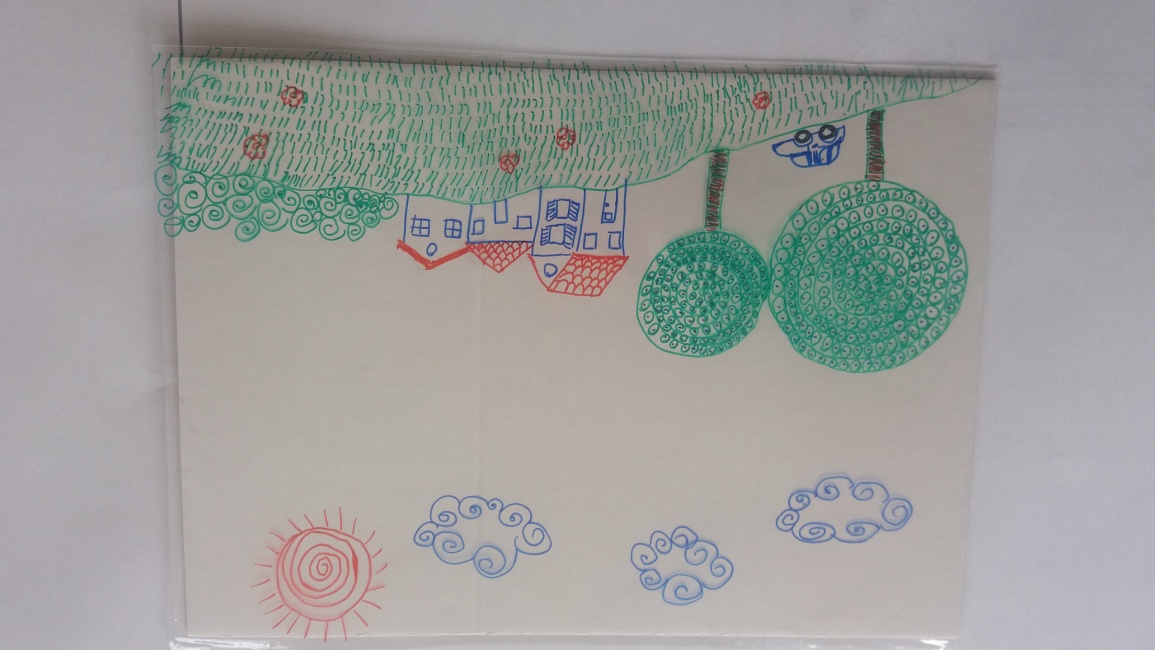 Male eine Taschenlampe oder schneide eine von diesen beiden aus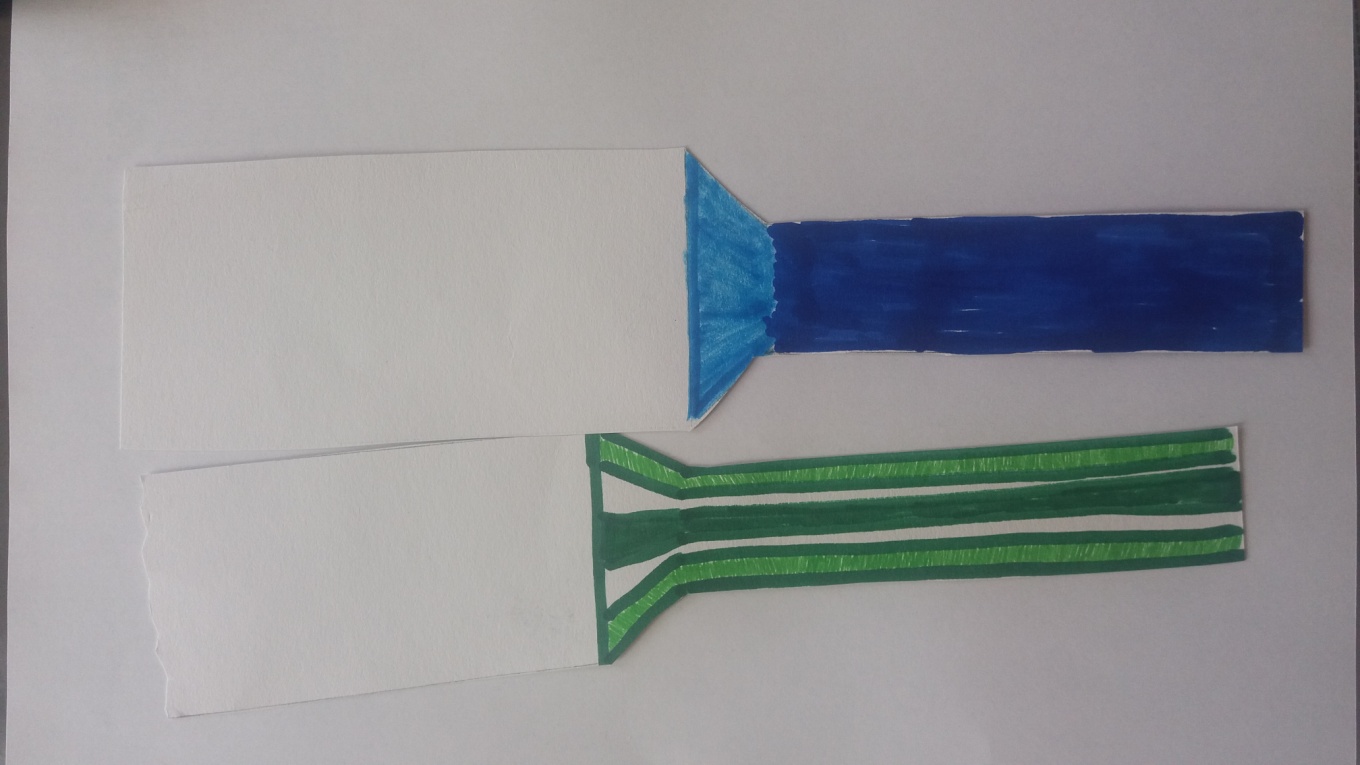 Suche ein Stück schwarze Pappe und schiebe sie in der Tüte oder der Verpackung oder male ein Stück Pappe schwarz an. Du kannst auch den Lichtstrahl der Taschenlampe gelb ausmalen.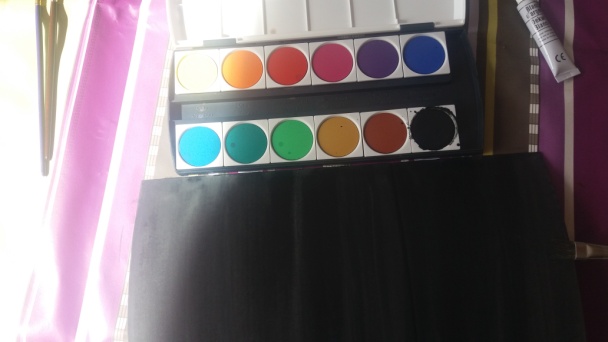 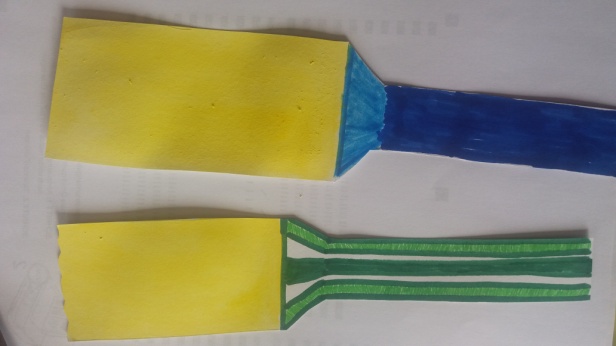 Fertig ist das Bild. Jetzt kannst du die Details von deinem Bild ausleuchten.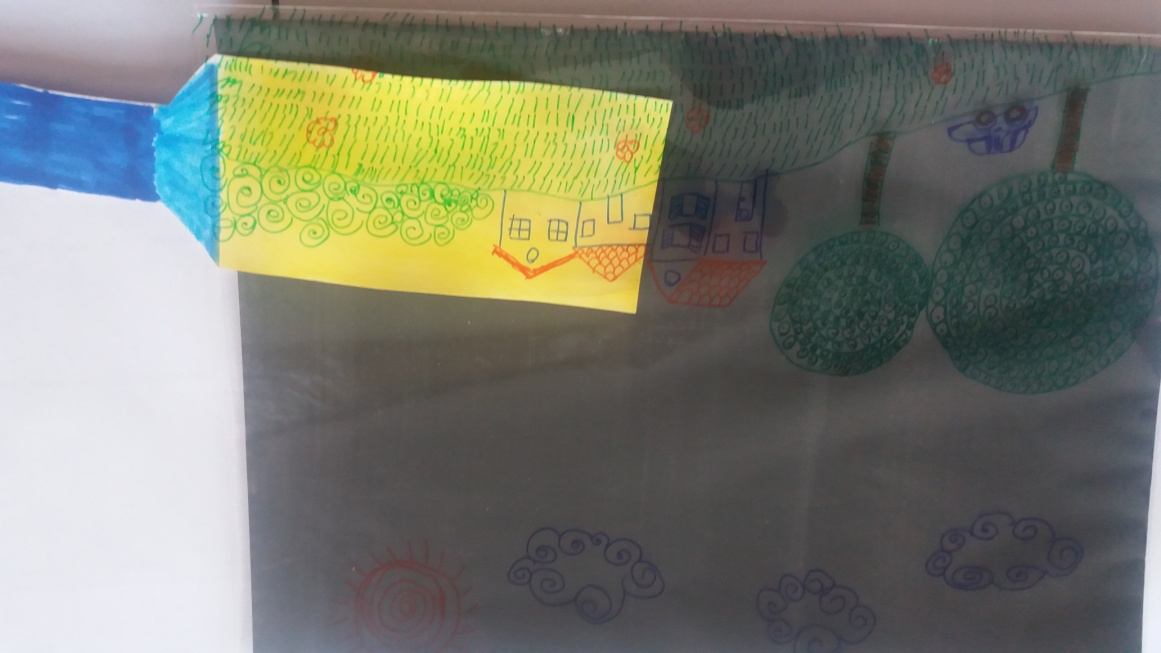 Viel Spaß beim Betrachten!